Portfolio of clinical experience (Sections B, C & D – The cumulative Training Record)There are four sections to the portfolio of clinical experience: Section A:	Log of clinical experiences (http://www.ucl.ac.uk/dclinpsy/forms/forms)This document contains: Section B:	Competences in specific psychological therapiesSection C:	Psychological testing competencesSection D: 	Cumulative recordSection B - Competences in specific psychological therapies Competences for Behavioural and Cognitive TherapiesSection  1 - This section identifies the broad areas of CBT competence that trainees should acquire over training. These are drawn from the UCL CBT competence framework, accessed at www.ucl.ac.uk/CORE/  The website contains an interactive map of the CBT competence framework, and details the specific skills involved in delivering CBT. As such the framework is the benchmark for appraisal, and should be consulted before filling in this log. At the end of each placement where the therapy has been used trainees and supervisors should jointly RAG rate each area of competence: Section 2 – Client groups with whom CBT has been appliedSection 3 – Problem areas where CBT has been appliedCompetences for Psychodynamic therapy Section 1 This section identifies the broad areas of competence in psychodynamic therapy that trainees should acquire over training. These are drawn from the UCL competence framework for psychodynamic therapy, accessed at www.ucl.ac.uk/CORE/  The website contains an interactive map of the competence framework, and details the specific skills involved in delivering psychodynamic therapy. As such the framework is the benchmark for appraisal, and should be consulted before filling in this log. At the end of each placement where the therapy has been used trainees and supervisors should jointly RAG rate each area of competence: Section 2 – Client groups with whom psychodynamic therapy has been appliedSection 3 – Problem areas where psychodynamic therapy has been appliedCompetences for Systemic therapySection 1 - This section identifies the broad areas of competence in systemic therapy that trainees should acquire over training. These are drawn from the UCL competence framework for systemic therapy, accessed at www.ucl.ac.uk/CORE/  The website contains an interactive map of the competence framework, and details the specific skills involved in delivering systemic therapy. As such the framework is the benchmark for appraisal, and should be consulted before filling in this log. At the end of each placement where the therapy has been used trainees and supervisors should jointly RAG rate each area of competence: Section 2 – Client groups with whom systemic therapy has been appliedSection 3 – Problem areas where systemic therapy has been appliedSection C: Psychological Testing CompetenciesDetails of supervisor(s) and/or co-workers Section D: Cumulative training recordRed Competence not demonstrated:  many areas require developmentAmber Competence demonstrated well in some respects, but also some areas in need of developmentGreen Competence demonstrated well - a few areas for development, but none significantBasic CBT competencesRAG rating for placement RAG rating for placement RAG rating for placement Knowledge of basic principles of CBT Explaining and demonstrating rationale for CBT to client Agreeing goals for the interventionStructuring sessions and sharing responsibility for sessions structure and content (e.g. agreeing an agenda, reviewing practice assignments) Identifying and discussing maintenance cyclesProblem solvingEnding therapy in a planned manner Using measuresOverarching CBT competencesUsing guided discovery and Socratic questioningDeveloping a collaborative formulation and using this to plan interventionsSpecific behavioural and cognitive therapy techniquesExposureApplied relaxationActivity monitoringWorking with safety behavioursWorking with cognitions (eliciting and working with automatic thoughts and beliefs) Working with imageryPlanning and conducting behavioural experimentsClient groupsPlacement context Number of completed cases Number of incomplete casesAdults Older AdultsChildren and AdolescentsPeople with Intellectual DisabilityOther (specify)Other (specify)Specific focus of CBT interventionsNumber of casesAnxiety (phobia / social phobia / GAD / panic)OCDPTSDDepressionEating disordersPersonality DisorderCBT for psychosisFamily interventions for psychosisAddictive behavioursPhysical health presentationsOTHER (please specify)OTHER (please specify)Red Competence not demonstrated:  many areas require developmentAmber Competence demonstrated well in some respects, but also some areas in need of developmentGreen Competence demonstrated well - a few areas for development, but none significantBasic competences in working psychodyamicallyRAG rating for placement RAG rating for placement RAG rating for placement Knowledge of basic principles and rationale of psychodynamic approaches Assessing likely suitability for psychodynamic workDeveloping a psychodynamic formulationEngaging the client in psychodynamic therapyHelping clients explore unconscious dynamics influencing their relationshipsHelping clients become aware of unexpressed/ unconscious feelingsMaintaining a psychodynamic focusResponding to difficulties in the therapeutic relationshipWorking both with the client’s internal and external realitySpecific psychodynamic techniquesMaking dynamic interpretationsWorking in the transference Working with counter-transferenceRecognising and working with defencesClient groupsPlacement context Number of cases (whether or not completed) Adults Older AdultsChildren and AdolescentsPeople with Intellectual DisabilityOther (specify)Other (specify)Problem areas Number of casesDepressionRelationship difficulties Personality DisorderOther (specify)Other (specify)Red Competence not demonstrated:  many areas require developmentAmber Competence demonstrated well in some respects, but also some areas in need of developmentGreen Competence demonstrated well - a few areas for development, but none significantBasic competences in working systemically RAG rating for placement RAG rating for placement RAG rating for placement Knowledge of systemic principles Knowledge of systemic theories of psychological problems, resilience and changeUndertaking a systemic assessmentEngaging clients in systemic workDeveloping a systemic formulation and working with clients to identify goalsEstablishing the context for a systemic interventionWorking in a reflective manner Monitoring progress Facilitating communication across the system Managing endingsSpecific systemic techniquesUsing systemic hypothesesUsing circular questionsMapping systemsMaking use of enactments Working with a systemic teamClient groupsPlacement context Number of casesAdults Older AdultsChildren and AdolescentsPeople with Intellectual DisabilityOther (specify)Other (specify)Problem areas Number of casesDepressionRelationship difficulties Family functioningOther (specify)Other (specify)Supervisor/ co-worker name and professionSupervisor/co-worker’s qualifications & professional accreditation/ registration details (e.g. BPS, HCPC)Accreditation with psychological therapy bodies (e.g. BABCP), including registration details  Reason for assessment – what were the issues the assessment aimed to clarify? Client age Specific tests/ instruments  employed in the assessmentSpecify to whom, and how, feedback was given (including to client, carers and other professionals)Supervisor validation Comment if any problems in any of the following areas:test selectionadministrationinterpretationfeedback to clients and/ or carersfeedback/formal report to other professionalsSupervisorSignature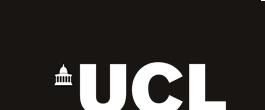 